OBSAH1.	Úvodné slovo	22.	Zelený štvrtok	33.	Hora competens	34.	Zbierka Boží hrob	35.	Poďakovanie	36.	Posvätný stav	37.	Púť kňazov a bohoslovcov	48.	Kňazský seminár	49.	Petícia	410.	Zmeny v adresári	411.	Deň rodiny	512.	Stretnutie Kána pre manželov	513.	Odluka manželov	514.	Administratíva	515.	Mládež	616.	Stretnutie miništrantov	617.	Ponuky	618.	Arcidiecézna púť	719.	Katechéza	720.	Personalia	7PRÍLOHY1. Usmernenie k petícii2. Materiály ACM3. Materiály Domu Anky Kolesárovej4. Vzor žiadosti manželskej odluky5. Hospodárenie ABÚ 2013Úvodné slovo Drahí bratia kňazi,Tríduum a slávenie Veľkej noci je osobitne pre nás kňazov posvätným časom, v ktorom sa máme posvätiť my sami a potom aj nám zverených veriacich. Sú to dni, v ktorých si pripomíname a slávime naše vlastné vykúpenie. Hodiny strávené v spovednici majú byť sprevádzané našim vlastným pokľaknutím a vyznaním svojich hriechov. Každá svätá spoveď je opätovným zážitkom ako sa náš Majster skláňa k nám a znova nás robí čistými. Iba v takomto stave je možné obliecť sa do kňazského rúcha a sláviť Poslednú večeru, rozjímať o umučení a smrti nášho Pána a uctiť si jeho Kríž, v radosti sláviť Paschu. Veľká noc má byť najslávnostnejšou chvíľou. Obdobie veľkonočnej radosti a plesania je v našich farnostiach umocnené prvými svätými prijímaniami a na mnohých miestach aj udeľovaním sviatosti birmovania. Tieto slávenia, so všetkým čo im predchádzalo – farská katechéza, duchovná obnova rodičov, pôstna príprava na Veľkú noc – to všetko je akoby jednou duchovnou obnovou celej farnosti. Od prvoprijímajúcich detí očakávame, že budú pokračovať v sviatostnom živote. Od birmovancov, že budú dobrými kresťanmi. Čo očakávame od seba?Zostaňme dobrými, zbožnými,  radostnými a horlivými kňazmi. arcibiskupZelený štvrtokNa Zelený štvrtok 17. apríla 2014 v katedrále pri sv. omši o 9:30 hod. budú posvätené oleje: krizma, olej katechumenov a olej chorých. Tento deň je aj dňom spoločenstva kňazov so svojím diecéznym biskupom. Pozývame všetkých spolubratov, aby sa zúčastnili sv. omše a obnovili si kňazské záväzky. Na sv. omšu do katedrály pozvite rehoľníkov, rehoľnice, miništrantov a veriacich svojej farnosti. Kňazi, ktorí sa z veľmi vážneho dôvodu nemôžu zúčastniť, nech si obnovia svoje sľuby súkromne. Po skončení sv. omše dp. dekani prevezmú posvätné oleje pre svoj dekanát. Farári si prevzatie olejov dohodnú s dp. dekanom; oleje sú grátis.  Parkovanie na fare a v  seminári je kapacitne veľmi obmedzené, preto je potrebné parkovať v centre mesta. Upozorňujeme na spoplatnenie parkovného. Kňazi a diakoni prídu najneskôr o 9:15 hod. Ku koncelebrácii si donesú albu a štólu bielej farby. Do katedrály ideme všetci spoločne v sprievode z ABÚ o 9:25. Ornáty si oblečú kňazi-jubilanti, ktorí k tomu dostali osobitnú pozvánku, kanonici a členovia diecéznej kúrie. Dp. dekani budú v albe a štóle.Hora competensVeľký piatok: je voľný deň, obrady majú byť popoludní a nie až večer.Biela sobota: slávenie veľkonočnej vigílie nie je popoludňajšou slávnosťou. „Všetky obrady veľkonočnej vigílie sa konajú v noci. Nech nezačínajú pred začiatkom noci a skončia pred nedeľným svitaním. Toto pravidlo má byť vykladané doslovne. Odmietajú sa opačné a nesprávne spôsoby a zvyklosti, ktoré sa vyskytovali.“ (Kongregácia pre bohoslužbu a sviatosti: Príprava na veľkonočné sviatky a ich slávenie, čl. 78.). Veľkonočná vigília sa má začať najskôr po západe slnka. V Košiciach slnko zapadá v sobotu 19. apríla 2014 o 19:30 hod. Zbierka Boží hrobPo obradoch Veľkého piatku a na Bielu sobotu do začiatku vigílie je zvykom mať „Boží hrob“, kde veriaci zotrvávajú na modlitbách a uvažujú o Ježišovom umučení a smrti, uctievajú si kríž. Po tieto dva dni sa zároveň môžeme pripojiť ku kresťanom na celom svete. Zbierka pri Božom hrobe je prejavom solidarity s kresťanmi vo Svätej zemi. Získané prostriedky slúžia na udržovanie Božieho hrobu v Jeruzaleme a ďalších posvätných miest vo Svätej zemi. Zbierku odošlite na účet ABÚ 243512/0200; variabilný symbol 91002.PoďakovanieKongregácia pre východné cirkvi nám listom zo dňa 18.03.2014 vyslovuje vďačnosť za zbierku v našej arcidiecéze pre Svätú Zem, ktorú konáme pod názvom „Boží hrob“. Z Košickej arcidiecézy sme odoslali 60.738,63 €. Je vhodné, aby ste poďakovanie tlmočili svojim veriacim.Posvätný stavUdelenie diakonátu bude 13.06.2014 a vysviacka novokňazov 14.06.2014. Obidve svätenia budú v katedrále o 10.00 hod. Účasť kňazov na týchto slávnostiach je prejavom vďačnosti voči Pánu Bohu a  spolupatričnosti i účasti na Kristovom kňazstve.Púť kňazov a bohoslovcov8. mája 2014 sa v rámci Jubilejného roka Sedembolestnej Panny Márie koná celoslovenská púť kňazov a bohoslovcov do Šaštína s nasledujúcim programom:Prosíme, aby ste svoju účasť na púti potvrdili dp. dekanovi do 23.04.2014. Dp. dekani nahlásia súhrnný počet za svoj dekanát do 24.04.2014 v kancelárii ABÚ: 055/68 28 106-107, abukosice@abuke.sk.Kňazský seminárDeň otvorených dverí – Kňazský seminár sv. Karola Boromejského v Košiciach ponúka v Nedeľu Dobrého pastiera - 11. mája 2014 možnosť vidieť priestory v ktorých sa formujú bohoslovci pre kňazskú službu a predstaviť ich duchovnú a teologickú prípravu. ProgramPetícia Aliancia za rodinu ohlásila začiatok podpisovej akcie pod Petíciu za referendum o ochrane rodiny. Do tejto vážnej iniciatívy sa aktívne zapojí Katolícka cirkev a to podpisovaním petičných hárkov v jednotlivých farnostiach a spoločenstvách. Začiatok je na Nedeľu Božieho milosrdenstva 27. apríla 2014. Účinnosť petície i referenda spočíva práve na zjednotení veľkého množstva jednotlivcov v tak závažnej veci ako je ochrana manželstva a rodiny. Okrem toho zapojte vašu farnosť do intenzívnej modlitby na tento úmysel. Farári, farskí administrátori, rektori kostolov nahlásia centrále Aliancie za rodinu zodpovedného človeka pri každom kostole (koordinátora), ktorý bude mať na starosti zber podpisov. Viac info na www.alianciazarodinu.sk, www.rodinabb.sk.V prílohe ACAC dostávate usmernenie k petícii a v elektronickej forme ACAC dostanete ešte podrobnejšiu inštrukciu. Farnosti, ktoré nemajú internet nech sa obrátia na svojho dp. dekana. V rámci farských oznamov, v bulletine a na web stránke farnosti informujte a podporte Petíciu za referendum o ochrane rodiny. Zmeny v adresárirkfú Parchovany: 0948 702 271SDB Sabinov: 0903 591 592Deň rodinyPozývame na Deň rodiny, ktorý sa uskutoční:V sobotu 3. mája v Košiciach so začiatkom svätej omše o 11:30, hlavný celebrant otec arcibiskup Mons. Bernard Bober. O 13:00 začiatok programu na Hlavnej ulici pri Dolnej bráne.V nedeľu 1. júna v Prešove so začiatkom o 13:00 na Hlavnej ulici.Stretnutie Kána pre manželovVo farnostiach môžete veriacim ponúknuť týždňové stretnutie Kána pre manželov od 27. júla do 2. augusta 2014 organizované Chemin Neuf – katolíckou komunitou 
s ekumenickým poslaním. Miesto konania: Spišská Kapitula. Je to čas formácie pre manželské páry, počas ktorého môžu zažiť jednotu v páre, objavovať zmysel manželského života a Boží plán pre manželstvo, obnoviť svoje manželstvo, posunúť sa dopredu vo svojom vzťahu. Počas Kány Boh môže dať nové „víno“ do ich vzťahu v podobe jednoty, prehĺbenia ich lásky a vzťahu. Na stretnutie manželia môžu prísť sami alebo aj s deťmi, 
o ktoré bude postarané. Viac info v letáku, ktorý je v prílohe, a tiež na: www.kanapremanzelov.sk alebo na 0901 913 039 a 0911 913 039.Vhodne uverejniť vo farských oznamoch prípadne časopisoch a webových stránkach.Odluka manželovFarár ako vlastný pastier farnosti je povinný sa venovať veriacim, mal by vyvinúť maximálne možné úsilie a pastoračné prostriedky, aby pomohol stránkam prekonať manželskú roztržku, zmieriť sa a obnoviť pokojné manželské spolunažívanie. Má hovoriť s obomi manželmi v súlade s právnou požiadavkou: „audiatur et altera pars“. O povolenie prijímať sviatosti veriaci požiada v prípade, že bola podaná žiadosť 
o  rozvod na civilný súd alebo sú už civilne rozvedení. Farár má veriacim pomôcť pri zostavení žiadosti (vzor žiadosti je v prílohe obežníka) a obstaraní sobášneho listu. Vo svojom odporúčaní k predloženej žiadosti sa vyjadrí k nasledujúcim otázkam: 1. Či je žiadosť napísaná úprimne? 2. Či žiadateľ (ka) žije sám (sama) alebo žije v inom vzťahu s niekým iným? 3. Či sa pokúsil o zmierenie stránok a s akým výsledkom? 4. Či je nádej na obnovu manželského spolunažívania?5. Aký je podľa neho dôvod rozpadu manželského spolunažívania (cudzoložstvo - kán. 1152, fyzické či psychické nebezpečenstvo – kán. 1153, alebo iný dôvod)? 6. Aké je stanovisko druhej stránky k odluke?7. Či povolenie nevyvolá vo farnosti pohoršenie? Žiadosť stránky spolu so svojim vyjadrením, so sobášnym listom a s kópiou rozsudku o civilnom rozvode zašle na Arcibiskupský úrad.AdministratívaUpozorňujeme, že farské úrady nemajú žiaden dôvod a nesmú vyhotovovať kópiu občianskeho preukazu v súvise so sobášnou dokumentáciou. Žiadame dp. farárov a administrátorov o dôsledné dodržiavanie Zákona o ochrane osobných údajov.MládežACM Košickej arcidiecézy v Prešove ponúka tieto projekty pre mládež arcidiecézy:I. Arcidiecézna animátorská škola (ADAŠ)Pre mladých, ktorí chcú aktívne pôsobiť vo farnostiach a spoločenstvách ponúkame formačné víkendy (manažment, teória spoločenstva, základy teológie) pod vedením skúsených lektorov. Začíname od septembra 2014.II. ADSMArcidiecézne stretnutie mládeže s košickým arcibiskupom. Stretnutie sa uskutoční 26. apríla 2014 (sobota) v Prešove. Viac na plagáte a liste do farnosti. III. Futsalový turnaj mladých arcidiecézyUskutoční sa v dekanátoch v mesiacoch máj – jún.IV. Misijný tímAk máte záujem o prijatie misijného tímu (mladí pri ACM) – sobotné popoludnie pre birmovancov (katechéza, svedectvo, rozhovory, atď.)V. MIKE 2014 stretnutie miništrantov arcidiecézy v sobotu 24. mája 2014 v Kostole Kráľovnej pokoja, Prešov – Sídlisko IIIPodrobnejšie informácie o pripravovaných projektoch na www.premladez.sk, acm@rimkat.sk, 0918 630 866 moderátor ACMStretnutie miništrantov ACM a Farnosť Kráľovnej pokoja v Prešove organizujú stretnutie miništrantov Košickej arcidiecézy - MIKE2014, ktoré bude v sobotu 24.05.2014 vo farnosti Kráľovnej pokoja, Prešov – Sídlisko III., s nasledujúcim programom:Kontakty: Matúš Tirpák 0908 100 170, Marek Roják ACM 0903 934 561PonukyI. Youcat – Čas na spoveď Karmelitánske nakladateľstvo pripravilo Youcat – Čas na spoveď. Táto nová publikácia je vhodná pomôcka pre pastoráciu mládeže vo farnosti.II. Kultúra rodiny – reč láskyAutor: Lívia Melin; Vydavateľstvo Don Bosco; vhodná pomôcka pre kňazov, katechétov, veriacich.III. Učiť sa milovať 30 otázok a odpovedí ako sa nepomýliť v najdôležitejšom dobrodružstve života; pre dospievajúcu mládež na stredných a vysokých školách; kolektív autorov; Vydavateľstvo Don Bosco;. Viac info na www.donbosco.skArcidiecézna púťV Roku Sedembolestnej Panny Márie sa 22. – 23.05.2014 uskutoční arcidiecézna púťLevoča – Marianka – ŠaštínV predchádzajúcom obežníku sme vás žiadali, aby ste to oznámili svojim veriacim a zorganizovali púť z vašej farnosti. Bol k tomu zaslaný aj informačný materiál.Pripomíname, aby ste doplnili záujemcov na túto púť a ucelené skupiny zo svojej farnosti nahlásili do cestovnej kancelárie: Awertravel, Hviezdoslavova 1469/61, 905 01 Senica, 034/651 3896, www.awertravel.sk, awertravel@awertravel.skPokiaľ máte menšiu skupinu, je vhodné, aby sa jednotlivé farnosti spojili. KatechézaI. Odborný seminár25. apríla 2014 od 9.00 do 12.00 hod sa na Teologickej fakulte v Košiciach uskutoční odborný seminár Iniciácia do kresťanského života. Kresťanská iniciácia je podstatným prvkom evanjelizačného poslania Cirkvi, od nej sa odvíja ďalšia pastoračná činnosť. Seminár sa zamýšľa nad aktuálnym stavom kresťanskej iniciácie. Pozývame.II. Diecézny katechetický úrad  – 2% z daneDKÚ sa uchádza o  2% z dane na podporu svojej ďalšej činnosti. Prispieť môžu fyzické aj právnické osoby. Údaje, ktoré je potrebné uviesť v tlačive pri poukázaní 2%: názov: Diecézny katechetický úrad Košickej arcidiecézy, sídlo:, Košice, 041 83, Hlavná, 28 právna forma: Účelové zariadenie cirkvi, IČO: 31975780. Tlačivo je aj na stránke DKÚ www.dku-ke.rimkat.sk. Pán Boh zaplať! Personalia Od 1.03.2014 Dp. Vojtko Peter, zrieknutie sa úradu farára vo farnosti Strážske (160/14)Dp. Vaščák Augustín, farár Jenkovce menovaný za farára vo farnosti Strážske (161/14)Dp. Kašaj Marián, duchovný správca UPC Prešov za farského administrátora farnosti Jenkovce (162/14)Dp. Varga Marek, kaplán UPC menovaný za duch. správcu UPC Prešov (181/14)Od 1.04.2014 Dp. Hrabovecký Pavol, kaplán Univerzitného pastoračného centra v Prešove (216/14)Od 1.05.2014 P. Visokai Andrej Peter OP, odchádza do komunity v Bratislave.P. Fintor Irenej Maroš OP, prichádza do komunity v Košiciach.P. Hric Charbel Peter OP, zaradený ako výpomocný duchovný v Košiciach.Milostiplné a požehnané Veľkonočné sviatky.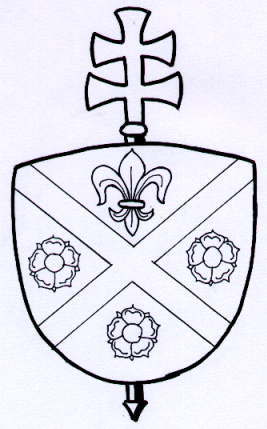 Acta CuriaeArchiepiscopalis CassoviensisActa CuriaeArchiepiscopalis Cassoviensis  Arcibiskupský úrad, Hlavná 28, 041 83  Košice (055) 68 28 111                         web: ke-arcidieceza.sk               e–mail: abukosice@abuke.sk  Arcibiskupský úrad, Hlavná 28, 041 83  Košice (055) 68 28 111                         web: ke-arcidieceza.sk               e–mail: abukosice@abuke.skACAC 2 (2014)ACAC 2 (2014)8. apríl  20149:30príležitosť k svätej spovedi11:00 sv. omša so zasvätením kňazov10:00modlitba posvätného ruženca 13:00obed10:30prednáška Mons. Peter Brodek14:00Akatist14:30možnosť prehliadky Baziliky 8:45modlitba posvätného ruženca (seminárny kostol)9:30slávnostná sv. omša (seminárny kostol)11:00organizovaná prehliadka seminára12:00 – 13:30obed pre všetkých, program pre deti a občerstvenie14:00kultúrno-spoločenský program, tombola (Aula A1 TF)17:30slávnostné kanonické vešpery (seminárny kostol)9:15registrácia miništrantov pred kostolom10:00sv. omša s otcom arcibiskupom11:15 interview s arcibiskupom12:00Anjel Pána, obed12:30 prezentácia, tombola, športové popoludnie15:00 záver Mons. Bernard  Boberarcibiskup-metropolitaMons. Juraj Kamaskancelár